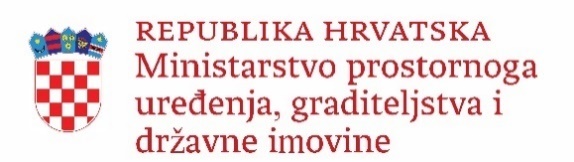 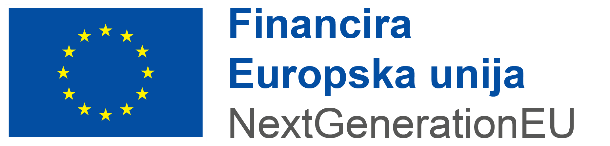 SAŽETAK POZIVAPoziv na dodjelu bespovratnih sredstavaIzrada strategija zelene urbane obnoveotvoreni postupak u modalitetu privremenog pozivaOvaj poziv se financira iz Mehanizma za oporavak i otpornostCilj pozivaOvim Pozivom pružat će se potpora u pripremi Strategija zelene urbane obnove u svrhu poticanja razvoja zelene infrastrukture u urbanim područjima i kružnog gospodarenja prostorom i zgradama, kako bi se osigurali temelji razvoja održivog prostora s naglaskom na razvoj zelene infrastrukture i integraciju rješenja zasnovanih na prirodi, integraciju modela kružnog gospodarenja prostorom i zgradama, jačanje otpornosti na rizike i klimatske promjene te kao podrška općem održivom razvoju. Pod Strategijom zelene urbane obnove podrazumijeva se akt strateškog planiranja od značaja za jedinice lokalne i područne (regionalne) samouprave, a koji se odnosi na ostvarenje ciljeva razvoja zelene infrastrukture, integraciju NBS rješenja (eng. Nature Based Solutions), unaprjeđenje kružnog gospodarenja prostorom i zgradama, ostvarenje ciljeva energetske učinkovitosti, prilagodbe klimatskim promjenama i jačanje otpornosti na rizike.Projektni prijedlozi koji se odnose na područja u kojemu je proglašena prirodna nepogoda zbog potresa imat će prednost prilikom odabira. U sklopu ovog Poziva dodjeljuju se bespovratna sredstva koja će se koristiti za izradu minimalno 10 Strategija na lokalnoj razini.Ukupna raspoloživa sredstvaUkupan raspoloživ iznos bespovratnih sredstava za dodjelu u okviru ovog Poziva je 2.500.000,00 kuna, odnosno 331.807,02 eura.Raspoloživa sredstva po prijavitelju Najniži, odnosno najviši iznos bespovratnih sredstava koji se može dodijeliti pojedinom projektu iznosi:  najniži iznos 100.000,00 kuna, odnosno 13.272,28 eura najviši iznos 250.000,00 kuna, odnosno 33.180,70 eura Predviđeni intenzitet potpore (stopa sufinanciranja) prihvatljivih troškovaPrihvatljivi prijaviteljiPrihvatljivi prijavitelji u sklopu ovog Poziva mogu biti:jedinice lokalne samouprave i Grad ZagrebPrihvatljive aktivnostiPrihvatljive aktivnosti koje se mogu sufinancirati u okviru ovog Poziva:Izrada strategije zelene urbane obnove: izrada Strategije u skladu s obveznim i opcionalnim sadržajem propisanim Aneksom 1. Smjernice za izradu Strategija zelene urbane obnoveUpravljanje projektom i administracija: savjetodavne usluge koje pružaju vanjski konzultanti za izradu Obrazaca za prijavu projektnog prijedloga, administracija, poslovi upravljanja projektom, financijskog upravljanja i izvještavanje, planiranje i izrada dokumentacije za nadmetanje prema Zakonu o javnoj nabavi („Narodne novine“, br. 120/16) za obveznike istogPromidžba i vidljivost projekta: naljepnice, priopćenja ili konferencije za medije, izrada web stranice itd.Geografska ograničenjaPrihvatljivo zemljopisno područje je Republika Hrvatska.Administrativni podaci Krajnji rok za dostavu projektnih prijedloga je 30. studenoga 2022. godine do 16:00 h.Dostava (podnošenje) projektnog prijedloga dozvoljena je najranije od 31. listopada 2022. godine u 9:00 h.AktivnostStopa sufinanciranjaMaksimalni iznos bespovratnih sredstavaIzrada Strategija zelene urbane obnove100%250.000,00 kuna, 
odnosno 33.180,70 eura Upravljanje projektom i administracija100%5.000,00 kuna, 
odnosno 663,61 euraPromidžba i vidljivost projekta100%5.000,00 kuna, odnosno 663,61 eura